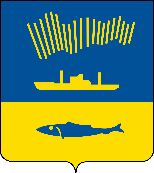 АДМИНИСТРАЦИЯ ГОРОДА МУРМАНСКАП О С Т А Н О В Л Е Н И Е 13.10.2020                                                                                                        №  2322В соответствии с пунктом 2 статьи 11 решения Совета депутатов города Мурманска от 13.12.2019 № 6-82 «О бюджете муниципального образования город Мурманск на 2020 год и на плановый период 2021 и 2022 годов», в целях предоставления субсидий организациям жилищно-коммунального комплекса города Мурманска п о с т а н о в л я ю: 1. Перераспределить бюджетные ассигнования, предусмотренные на 2020 год на реализацию муниципальной программы города Мурманска «Жилищно-коммунальное хозяйство» на 2018-2024 годы, утвержденной постановлением администрации города Мурманска от 13.11.2017 № 3605, за счет средств бюджета муниципального образования город Мурманск:1.1.	Уменьшить бюджетные ассигнования, предусмотренные на реализацию мероприятия «Расходы на обеспечение деятельности  казенных учреждений» подпрограммы «Представление интересов муниципального образования город Мурманск как собственника жилых помещений»                            на 2018-2024 годы, в сумме 767 000 (семьсот шестьдесят семь тысяч) рублей              00 копеек.1.2. Уменьшить бюджетные ассигнования, предусмотренные на реализацию мероприятия «Взносы на проведение капитального ремонта общего имущества многоквартирных домов» подпрограммы «Представление интересов муниципального образования город Мурманск как собственника жилых помещений» на 2018-2024 годы, в сумме 1 050 000 (один миллион пятьдесят тысяч) рублей 00 копеек.1.3. Уменьшить бюджетные ассигнования, предусмотренные на реализацию мероприятия «Возмещение акционерному обществу «Мурманэнергосбыт» затрат, связанных с обеспечением бесперебойной работы вновь построенной котельной по улице Фестивальной в городе Мурманске и поставкой тепловой энергии потребителям» подпрограммы «Представление интересов муниципального образования город Мурманск как собственника жилых помещений» на 2018-2024 годы, в сумме 393 431 (триста девяносто три тысячи четыреста тридцать один) рубль 88 копеек.1.4. Уменьшить бюджетные ассигнования, предусмотренные на реализацию мероприятия «Возмещение расходов нанимателей жилых помещений муниципального жилищного фонда на приобретение и установку индивидуальных, общих (квартирных) и комнатных приборов учета электрической энергии, газа, холодной и горячей воды» подпрограммы «Энергосбережение и повышение энергетической эффективности на территории муниципального образования город Мурманск» на 2018-2024 годы, в сумме 198 000 (сто девяносто восемь тысяч) рублей 00 копеек.1.5.	Увеличить бюджетные ассигнования на реализацию мероприятия «Возмещение убытков юридическим лицам и индивидуальным предпринимателям по жилищно-коммунальному хозяйству» подпрограммы «Представление интересов муниципального образования город Мурманск как собственника жилых помещений» на 2018-2024 годы, в сумме 2 408 431 (два миллиона четыреста восемь тысяч четыреста тридцать один) рубль 88 копеек.2. Комитету по жилищной политике администрации города Мурманска (Червинко А.Ю.) внести соответствующие изменения в сроки, установленные постановлением администрации города Мурманска от 21.08.2013 № 2143                «Об утверждении Порядка разработки, реализации и оценки эффективности муниципальных программ города Мурманска», в муниципальную программу города Мурманска «Жилищно-коммунальное хозяйство» на 2018-2024 годы, утвержденную постановлением администрации города Мурманска                              от 13.11.2017 № 3605.3. Управлению финансов администрации города Мурманска                       (Умушкина О.В.) внести соответствующие изменения в сводную бюджетную роспись бюджета муниципального образования город Мурманск и лимиты бюджетных обязательств на 2020 год и на плановый период 2021 и 2022 годов. 4. Отделу информационно-технического обеспечения и защиты информации администрации города Мурманска (Кузьмин А.Н.) разместить настоящее постановление на официальном сайте администрации города Мурманска в сети Интернет.5. Контроль за выполнением настоящего постановления возложить на  заместителя главы администрации города Мурманска Доцник В.А.Глава администрациигорода Мурманска							              Е.В. Никора